Материалы для дистанционного обученияс 27 по 30 апреляМатематикаУрок 1. «Подготовка к контрольной работе»Здравствуй! Приготовь к уроку: учебник, тетрадь в клетку и пенал.Сегодня мы с тобой подготовимся к контрольной работе. Сначала предлагаю вспомнить теоретический материал: https://cloud.mail.ru/home/2В%20класс.%20Презентации/27-30%20апреля/Понедельник/Математика.mp4 Отлично! Давай выполним задания. Открой учебник на странице 79 №1, 3, 4, 5 (смотри пример решения ниже).№ 1, 5
Алгоритм к задачам:-О чем задача?-Что нам известно?-Что мы должны найти?-Подчеркнуть главный вопрос.-Можем ли мы сразу это найти?-Что мы должны найти сначала?-Что мы находим первым действием?-Что находим вторым действием?-Ответ.№ 3,4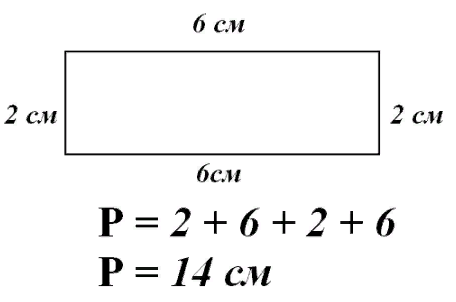 Подсказка к №4. P = 50 дм
Длина – 15 дм (а длины у нас две) Урок 2. «Контрольная работа»Здравствуй! Сегодня на урок тебе понадобится: листок в клеточку, ручка, карандаш простой и линейка.Читай задания внимательно! Не спеши! У тебя все получится!Контрольная работа: https://cloud.mail.ru/home/2В%20класс.%20Презентации/27-30%20апреля/Вторник/ Урок 3. «Переместительное свойство умножения»Здравствуй! Приготовь к уроку: учебник, тетрадь в клетку и пенал.Мы с тобой уже знакомы со всеми арифметическими действиями. Давай их назовём? (сложение, вычитание, умножение и деление).Какой правила вы помните при сложении:
5 + 3 = 8 или 3 + 5 = 8
(от перестановки слагаемых сумма не меняется).А что такое умножение? 5 * 3 = 5 + 5 + 5 = 15
(умножение – это сумма одинаковых слагаемых)А как вы думаете, если я поменяю цифры местами, что-то изменится? 
5 * 3 = 15 или 3 * 5 = 15Действует ли тут такое правило, что и при сложении? Посмотри видео по уроку и узнай: https://cloud.mail.ru/home/2В%20класс.%20Презентации/27-30%20апреля/Среда/Математика.mp4 Открой учебник на странице 84 №2, 3, 4, 6.Урок 4. «Умножение чисел на 0 и 1»Здравствуй! Приготовь к уроку: рабочую тетрадь и пенал.Для начала давай вспомни правило при умножении: от перемены мест множителей результат вычисления не меняется.Посмотри видео по уроку: https://cloud.mail.ru/home/2В%20класс.%20Презентации/27-30%20апреля/Четверг/Математика.mp4 Рабочая тетрадь страница 84-85 №1, 2, 4, 6 (задания лёгкие, ты с ними справишься!)Форма контроля – на этой неделе будет выставлено одна оценка за контрольную работу (урок 2). 